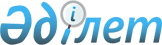 О внесении изменений в постановление Правительства Республики Казахстан от 11 апреля 2006 года N 269Постановление Правительства Республики Казахстан от 7 августа 2006 года N 743



      В соответствии со 
 статьей 7 
 Закона Республики Казахстан от 27 января 1996 года "О недрах и недропользовании" Правительство Pecпублики Казахстан 

ПОСТАНОВЛЯЕТ:





      1. Внести в 
 постановление 
 Правительства Республики Казахстан от 11 апреля 2006 года N 269 "Об утверждении перечня участков недр, подлежащих выставлению на конкурс на получение права недропользования в 2006 году" (САПП Республики Казахстан, 2006 г., N 12 ст. 120) следующие изменения:



      в перечне участков недр, подлежащих выставлению на конкурс на получение права недропользования в 2006 году, утвержденном указанным постановлением:



      в графе 5 строки, порядковый номер 21:



      после слов "Координаты исключаемого участка Елемес Западный" географические координаты изложить в следующей редакции:



                          "45


0


 58'  53


0


 48'



                           45


0


 59'  53


0


 55'



                           45


0


 56'  53


0


 56'



                           45


0


 55'  53


0


 50'";



      слова "площадью 53,954 кв. км." заменить словами "площадью 54,267 кв.км";



      после слов "Координаты исключаемого участка Сазтобе-Бекболат" географические координаты изложить в следующей редакции:



                          "45


0


 41'  53


0


 53'



                           45


0


 43'  53


0


 52'



                           45


0


 44'  53


0


 51'



                           45


0


 46'  53


0


 56'



                           45


0


 51'  54


0


 07'



                           45


0


 51'  54


0


 21'



                           45


0


 50'  54


0


 21'



                           45


0


 44'  54


0


 08'";



      слова "площадью 299,624 кв. км." заменить словами "площадью 321,305 кв. км".




      2. Настоящее постановление вводится в действие со дня подписания и подлежит опубликованию.

      

Премьер-Министр




      Республики Казахстан

 

					© 2012. РГП на ПХВ «Институт законодательства и правовой информации Республики Казахстан» Министерства юстиции Республики Казахстан
				